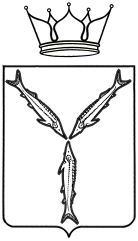 МИНИСТЕРСТВО ТРАНСПОРТА И ДОРОЖНОГО ХОЗЯЙСТВАСАРАТОВСКОЙ ОБЛАСТИРАСПОРЯЖЕНИЕот ______________________ № ________________________г. СаратовО внесении изменений в распоряжениеминистерства транспорта и дорожного хозяйстваСаратовской области от 9 марта 2021 года № 01-01-19/121. Внести в распоряжение министерства транспорта и дорожного хозяйства Саратовской области от 9 марта 2021 года № 01-01-19/12 «Об изъятии для государственных нужд Саратовской области земельных участков и расположенных на них объектов недвижимого имущества под «Строительство автодорожного путепровода г.п. Татищево 816 км ПК10 перегона Татищево – Курдюм» следующие изменения:в приложении:пункт 2 изложить в следующей редакции:пункт 5 изложить в следующей редакции:пункт 8 изложить в следующей редакции:	2. Министерству информации и печати области опубликовать настоящее распоряжение.	3. Контроль за исполнением настоящего распоряжения оставляю за собой.Министр										 А.В. Петаев64:34:200609:21,Саратовская область, р-н Татищевский, р.п.Татищево, ул Ленинская 1-я, д 38/1,1000 кв.м.570 кв.м.Караулова Анна Евгеньевна, Караулов Константин Александровичобщая долевая собственность, 1/2, от 17.09.2012 № 64-64-45/033/2012-139----64:34:200621:38,Саратовская обл, р-н Татищевский, рп Татищево, ул. Строителей, д 28/1,197 кв.м.28 кв.м.Федорова Римма Федоровнасобственность, запись регистрации от 07.05.2010 №64-64-55/015/2010-075----8.64:34:200621:50,Саратовская область, р-н Татищевский, рп Татищево, ул 2-я Ленинская, в районе д 9,724 кв.м.198 кв.м.Никабадзе Марина Викторовнасобственность, запись регистрации от 30.08.2021№ 64:34:200621:50-64/137/2021-2----